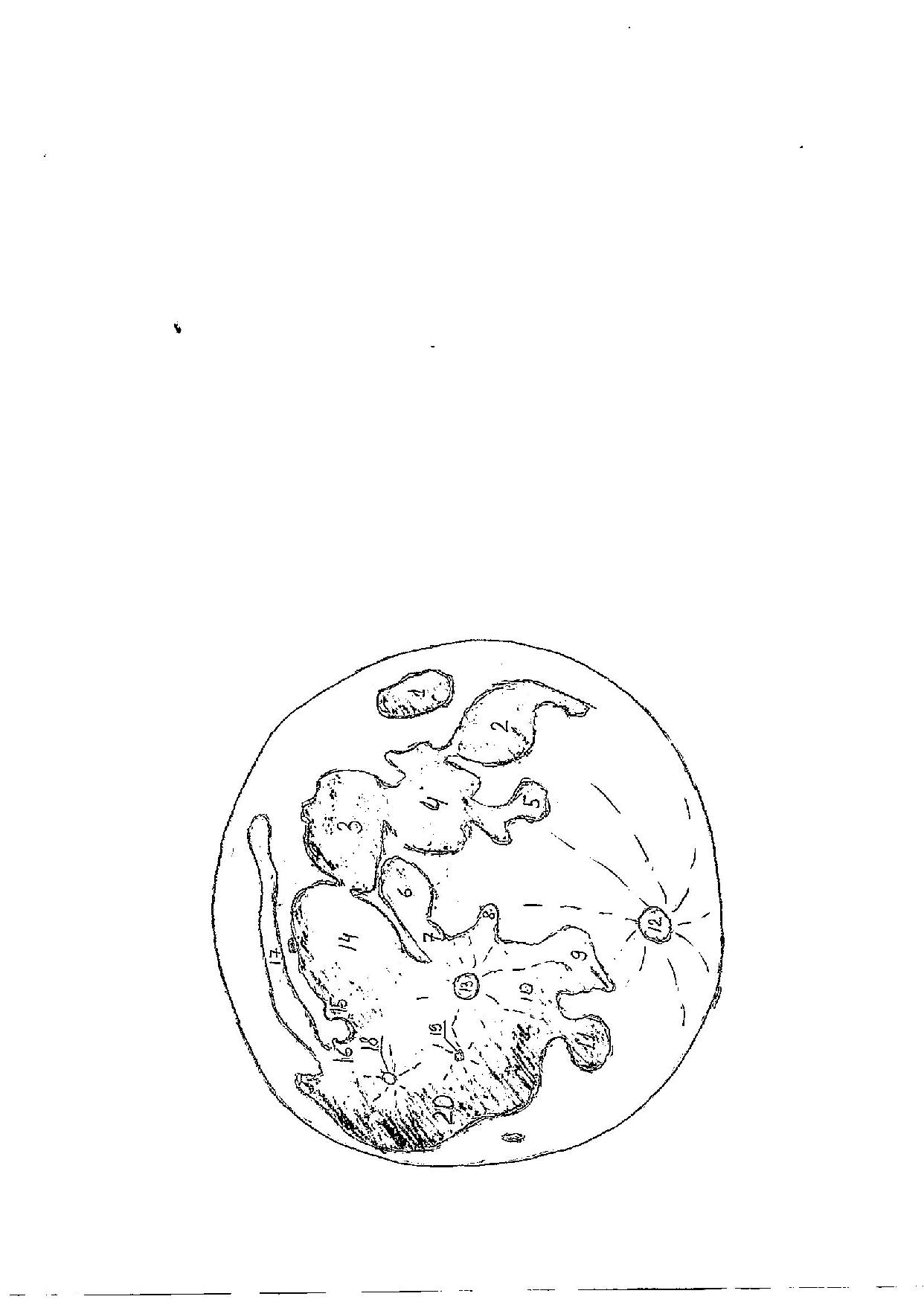 Бланк ответов:ОТВЕТЫА)    А теперь проверь себя и запомни те объекты, которые определил неправильно. Б)    Самые удобные для наблюдения фазы – это первая и посленяя четверти. Когда объект находится на терминаторе – границе освещенной и неосвещенной частей Луны, и освещен низкими косыми лучами Солнца, тени от него больше, чем при полнолунии. Во время полнолуния солнечные лучи направлены прямо на поверхность спутника, и поэтому тени короткие,а  контраст небольшой. Также значение может иметь расстояние от Земли до Луны – когда Луна находится в перигее, то можно рассмотреть более мелкие объекты лунной поверхности или более делально изучить крупные.Работу выполнила: Киселева Любовь александровна 10 класс СУНЦобъектабвгдежзик1-ый уровень2-ой уровеньбукваабвгдежзик1-ый уровень2089117141341232-ой уровень1119151851627106